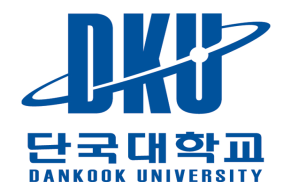 ￭ 자기소개서￭1. 자기소개에 도움이 될 만한 사항을 구체적으로 쓰십시오 (가정환경, 성장과정, 학교 및 지역환경 등).2. 우리 대학에 지원한 학부(과)를 희망하는 이유, 입학 후 자기계발 및 학업 계획, 졸업 후의 자신의 진로계획에 대해 쓰십시오. ￭ A letter of self-introduction ￭1. Write your personal information that you want considered as part of your admission application. You might include exceptional hardships, challenges, or opportunities that have shaped or impacted your life, your personal and educational environment.2. What motivated you to apply to Dankook University? Explain why you are applying to the particular school of study (department) and what is your plan of study and self-development after admission, your career goal after graduation. 수험번호지원학부(과)성 명Registration NoMajorName